Список педагогических работников БОУ СОШ № 35 МО Динской район аттестуемых в 2020-2021 учебном году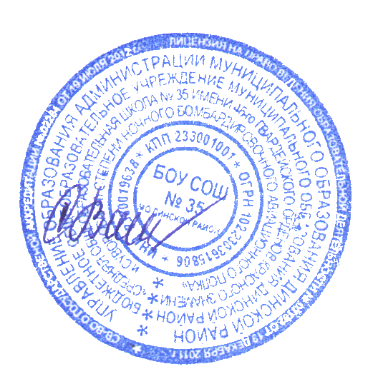 Директор БОУ СОШ №35 МО Динской район                                              С.В. Ващенко№ п/пФамилия, имя, отчествоДолжностьПредметРеквизиты приказа о присвоении имеющейся квалификационной категорииСрокиПодтверждение соответствия занимаемой должностиПодтверждение соответствия занимаемой должностиПодтверждение соответствия занимаемой должностиПодтверждение соответствия занимаемой должностиПодтверждение соответствия занимаемой должностиПодтверждение соответствия занимаемой должностиТимохина Дарья Николаевнаучительрусский языка и литература-Октябрь 2020Новикова Наталья Владимировнаучитель начальные классыСоответствие заним.долж. протокол №1 заседания аттест. Комиссии БОУ СОШ №35 от 27.11.2015 г.Ноябрь 2020Киселева Ольга Анатольевнаучитель начальные классыСоответствие заним. должн. Протокол №2 заседания аттест. комиссии БОУ СОШ № 35 от 25.12.2015 г.Декабрь 2020Артемова Марина Васильевнаучитель начальные классыСоответствие заним. должн. Протокол №2 заседания аттест. комиссии БОУ СОШ № 35 от 25.12.2015 г.Декабрь 2020Адамян   Гоар Манвеловнасоциальный педагогрусский языка и литератураСоответствие заним. должн. Протокол №3 заседания аттест. комиссии БОУ СОШ № 35 от 29.01.2016г.Январь 2021Итого аттестуемых: 5Итого аттестуемых: 5Итого аттестуемых: 5Итого аттестуемых: 5Итого аттестуемых: 5Итого аттестуемых: 5Для установления первой квалификационной категорииДля установления первой квалификационной категорииДля установления первой квалификационной категорииДля установления первой квалификационной категорииДля установления первой квалификационной категорииДля установления первой квалификационной категорииКравченко Елена Анатольевнаучительначальные классыПервая, приказ МОН от 27.11.2015 г. № 6289Сентябрь 2020Овчиникова Елена Григорьевнаучитель географияПервая, приказ МОН от 11.01.2016г.  № 10Ноябрь 2020Качалова Светлана Владимировнаучитель начальные классыПервая, приказ МОН от 07.04.2016г. № 1867Январь 2021Юрченко Татьяна Федоровна учительфизикаПервая, приказ МОН от 07.04.2016г. № 1867Январь 2021Еременко Лариса Федоровнаучитель английский языкПервая, приказ МОНиМП от 06.05.2016г. №2431Март 2021Шерстюк Ольга Сергеевнаучитель русский языка и литератураСоответствие заним. должн. Протокол №2 заседания аттест. комиссии БОУ СОШ № 35 от 25.11.2016г.В течение годаЛебедев Юрий АнатольевичучительтехнологияСоответствие заним. должн. Протокол №2 заседания аттест. комиссии БОУ СОШ № 35 от 27.10.2017г. В течение годаЧиркунова Татьяна ИвановнаучительИЗОСоответствие заним. должн. Протокол №2 заседания аттест. комиссии БОУ СОШ № 35 от 29.11.2019 г.В течение годаКузнецова Галина Олеговнаучительфизическая культураСоответствие заним. должн. Протокол №2 заседания аттест. комиссии БОУ СОШ № 35 от 29.11.2019 г.В течение годаСтецюк Светлана Юрьевнаучитель русский язык и литератураСоответствие заним. должн. Протокол №1 заседания аттест. комиссии БОУ СОШ № 35 от 25.10.2019 г.В течение годаИтого аттестуемых: 10Итого аттестуемых: 10Итого аттестуемых: 10Итого аттестуемых: 10Итого аттестуемых: 10Итого аттестуемых: 10Для установления высшей квалификационной категорииДля установления высшей квалификационной категорииДля установления высшей квалификационной категорииДля установления высшей квалификационной категорииДля установления высшей квалификационной категорииДля установления высшей квалификационной категорииЧистякова Любовь Леонидовнаучительрусский язык и литератураВысшая, приказ МОН от 27.11.2015 г. № 6289Сентябрь 2020Лякишева Елена ВикторовнаучительматематикаВысшая, приказ МОН от 09.02.2016г. № 619Декабрь 2020Алименко Денис НиколаевичучительинформатикаВысшая, приказ МОНиМП от 02.06.2016г. № 2840Апрель 2021Итого аттестуемых: 3Итого аттестуемых: 3Итого аттестуемых: 3Итого аттестуемых: 3Итого аттестуемых: 3Итого аттестуемых: 3